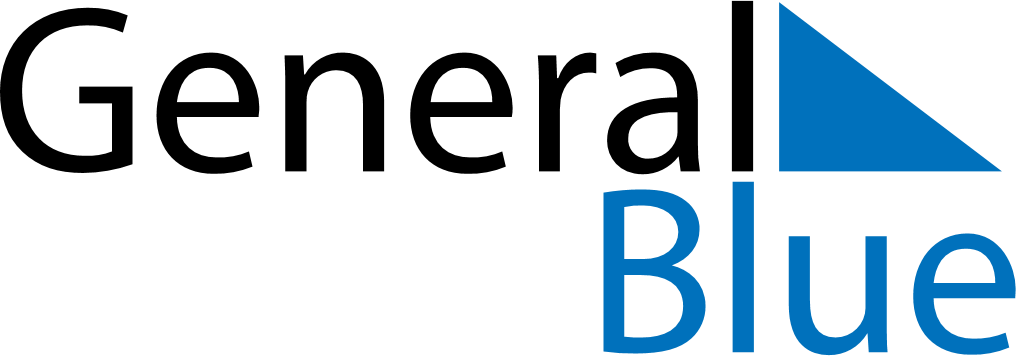 April 2020April 2020April 2020ZambiaZambiaSUNMONTUEWEDTHUFRISAT1234567891011Good Friday12131415161718Easter Monday192021222324252627282930